Szprotawa, <el:data />$##2023-08-04##$$##$##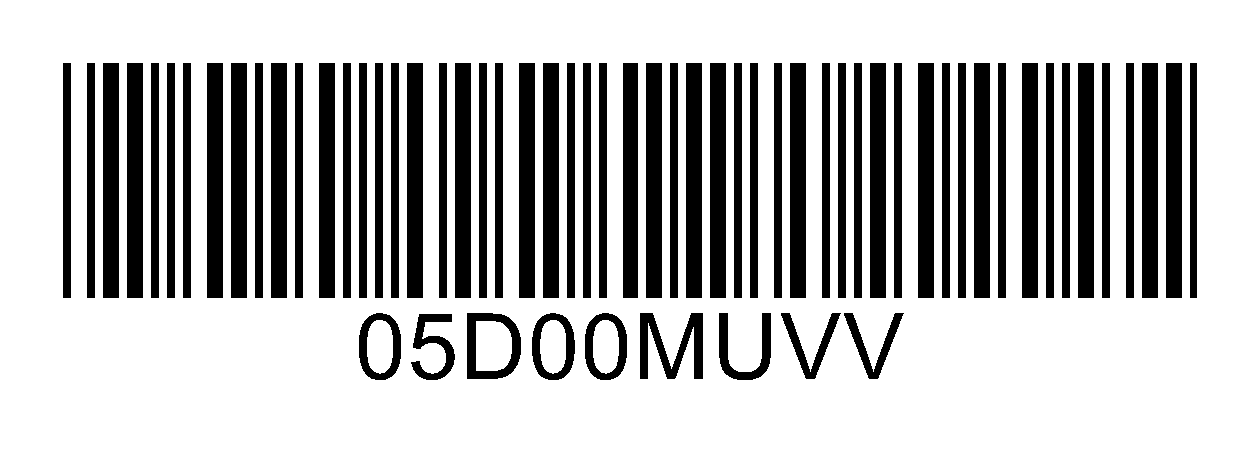 Nr sprawy: <el:nr_sprawy>ROŚ.6220.27.2023OBWIESZCZENIENa podstawie art. 49 i art. 61 § 4 ustawy z dnia 14 czerwca 1960 r. Kodeksu postępowania administracyjnego (tj. Dz.U. z 2023 r. poz. 775 z późn. zm.) w związku z art. 74 ust. 3 ustawy z dnia 
3 października 2008 r. o udostępnianiu informacji o środowisku i jego ochronie, udziale społeczeństwa 
w ochronie środowiska oraz o ocenach oddziaływania na środowisko (t.j.Dz.U.2023 r. poz. 1029 z późn. zm,),Burmistrz Szprotawyinformuje strony postępowania, iż w dniu dzisiejszym zostało wszczęte postępowanie administracyjne 
w sprawie wydania decyzji o środowiskowych uwarunkowaniach przedsięwzięcia polegającego na: Zbieraniu odpadów innych niż niebezpieczne na dz. nr 321/227, 321/261, 321/262, 321/263, 321/264, 321/265, 321/266, 321/267, 321/268, 321/269, 321/270, obręb 0002 Szprotawa, gmina miejska Szprotawa dla firmy e-group s.c. ze Szprotawy.Jednocześnie informuję, że wystąpiliśmy do Regionalnego Dyrektora Ochrony Środowiska w Gorzowie Wielkopolskim</el:instytucja>,<el:cecha></el:cecha><el:uli Powiatowej Stacji Sanitarno – Epidemiologicznej w Żaganiu oraz do Państwowego Gospodarstwa Wodnego Wody Polskie we Lwówku Śląskim <el:miejscowosc></el:miejscowosc><el:cecha>o wydanie opinii dotyczącej potrzeby przeprowadzenia oceny oddziaływania przedsięwzięcia na środowisko oraz do Starostwa Powiatowego w Żaganiu o informację czy realizacja przedsięwzięcia wymaga pozwolenia zintegrowanego.W terminie 14 dni od daty wywieszenia niniejszego zawiadomienia, strony postępowania mogą uzyskać wszelkie niezbędne informacje oraz zgłosić ewentualne uwagi i wnioski do tutejszego Urzędu, pok. nr 3 lub telefonicznie pod nr tel. 68 376 07 79 w godzinach od 800 - 1400.Burmistrz Szprotawy   Mirosław GąsikZgodnie z art. 13 ogólnego rozporządzenia o ochronie danych osobowych z dnia 27 kwietnia 2016 r. (Dz. Urz. UE L 119 z 04.05.2016) informuję, iż:1) Administratorem Pana/Pani danych osobowych jest Burmistrz Szprotawy, ul. Rynek 45, 67-300 Szprotawa,2) kontakt z Inspektorem Ochrony Danych: inspektor@cbi24.pl , listownie: ul. Rynek 45, 67-300 Szprotawa,3) Pana/Pani dane osobowe przetwarzane będą w celu załatwienia niniejszej sprawy - na podstawie art. 6 ust. 1 lit. c, ogólnego rozporządzenia o ochronie danych osobowych z dnia 27 kwietnia 2016 r zgodnie z ustawą z dnia 8 marca 1990 o samorządzie gminnym, a także na podstawie: ustawy o udostępnianiu informacji o środowisku i jego ochronie, udziale społeczeństwa w ochronie środowiska oraz o ocenach oddziaływania na środowisko,4) odbiorcami Pana/Pani danych osobowych będą wyłącznie podmioty uprawnione do uzyskania danych osobowych na podstawie przepisów prawa,5) Pana/Pani dane osobowe przechowywane będą w czasie określonym przepisami prawa (zgodnie z instrukcją kancelaryjną w oparciu o jednolity rzeczowy wykaz akt), 6) posiada Pana/Pani prawo żądania od administratora dostępu do danych osobowych, prawo do ich sprostowania, usunięcia lub ograniczenia przetwarzania, prawo do wniesienia sprzeciwu wobec przetwarzania,7) ma Pana/Pani prawo wniesienia skargi do organu nadzorczego tj. Prezesa Urzędu Ochrony Danych Osobowych,8) podanie danych osobowych w zakresie wymaganym obowiązującymi przepisami prawa jest obligatoryjne, w pozostałym zakresie ma charakter dobrowolny,9) Pana/Pani dane osobowe nie będą przetwarzane w sposób zautomatyzowany w tym również w formie profilowania.</el:nr_sprawy>